	  	ΥΠΟΔΕΙΓΜΑ Α		(άρθρα 2,3,5 της Υ.Α 20883/ΓΔ4/12-02-2020)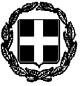 ΘΕΜΑ: «Αποστολή δικαιολογητικών και εισήγηση για έγκριση μετακίνησης στο εξωτερικό»Σας αποστέλλουμε τα δικαιολογητικά για έγκριση μετακίνησης στο/στη ……………………………………….. (πόλη/εις-χώρα/ες) ……………………… (αριθμός) εκπαιδευτικών και …………………… (αριθμός) μαθητών-μαθητριών στο πλαίσιο …………………………… (π.χ. πολυήμερης Γ΄Λυκείου, αναλυτικού προγράμματος, εγκεκριμένων προγραμμάτων, εκπαιδευτικής ανταλλαγής, αδελφοποίησης, συμμετοχής σε διεθνές συνέδριο, κτλ). Η μετακίνηση θα πραγματοποιηθεί από ...-...-... έως και ...-...-...  . Σημειώνουμε ότι εισηγούμαστε θετικά για την πραγματοποίησή της, σύμφωνα με την υπ’ αρ. 20883/ΓΔ4/12-02-2020 Υ.Α (ΦΕΚ 456/τ.Β’ /13-02-2020)Συνημμένα, υποβάλλουμε (επιλέγονται τα αντίστοιχα):Αίτηση έγκρισης μετακίνησης εκπαιδευτικών/εκπαιδευτικών και μαθητών-μαθητριών στο εξωτερικό (ΥΠΟΔΕΙΓΜΑ Β)Βεβαίωση του διευθυντή του σχολείου ότι τηρούνται τα προβλεπόμενα από τη νομοθεσία, ανάλογα με το πλαίσιο στο οποίο εντάσσεται η εκδρομή-μετακίνηση (ΥΠΟΔΕΙΓΜΑ Γ)Αντίγραφο του πρακτικού του Συλλόγου Διδασκόντων με το οποίο εγκρίνεται η μετακίνηση (ΥΠΟΔΕΙΓΜΑ Δ)Πρόσκληση από τον φορέα υποδοχής ή αποδοχή συμμετοχής (για διεθνείς συναντήσεις, συνέδρια, διαγωνισμούς, εκδηλώσεις, κτλ)α) Απόφαση έγκρισης αδελφοποίησης από την οικεία αιρετή περιφέρεια (για αδελφοποιήσεις)ή     	β) Σύμβαση συνεργασίας (για εκπαιδευτικές ανταλλαγές)ή     	γ) Έγκριση του προγράμματος από τον αρμόδιο φορέα (όπου απαιτείται)ή	δ) Έγκριση του εγκεκριμένου προγράμματος (αφορά στα εγκεκριμένα προγράμματα της ΔΔΕ Α΄ΑΘΗΝΑΣ)Αντίγραφο ενημέρωσης προς τη Τροχαία         Ο/Η ΔΙΕΥΘΥΝΤΗΣ/ΝΤΡΙΑ         ΤΗΣ ΣΧΟΛΙΚΗΣ ΜΟΝΑΔΑΣ	            ………………………………………                                                                                                   (ονοματεπώνυμο – σφραγίδα – υπογραφή)    ΕΛΛΗΝΙΚΗ ΔΗΜΟΚΡΑΤΙΑΥΠΟΥΡΓΕΙΟ ΠΑΙΔΕΙΑΣ, ΘΡΗΣΚΕΥΜΑΤΩΝ ΚΑΙ ΑΘΛΗΤΙΣΜΟΥ  ΠΕΡΙΦ/ΚΗ Δ/ΝΣΗ Α/ΘΜΙΑΣ & Β/ΘΜΙΑΣ ΕΚΠ/ΣΗΣΑΤΤΙΚΗΣ               Δ/ΝΣΗ Β/ΘΜΙΑΣ ΕΚΠ/ΣΗΣ  Α΄ΑΘΗΝΑΣ………………….. (ΣΧΟΛΕΙΟ)Ταχ. Δ/νση: ………………………. Τ.Κ: ………………………..Πληροφορίες : ………………………..Τηλέφωνο: ………………………...Email: ………………………….…      ……………. (πόλη), ………………. (ημερομηνία)ΕΛΛΗΝΙΚΗ ΔΗΜΟΚΡΑΤΙΑΥΠΟΥΡΓΕΙΟ ΠΑΙΔΕΙΑΣ, ΘΡΗΣΚΕΥΜΑΤΩΝ ΚΑΙ ΑΘΛΗΤΙΣΜΟΥ  ΠΕΡΙΦ/ΚΗ Δ/ΝΣΗ Α/ΘΜΙΑΣ & Β/ΘΜΙΑΣ ΕΚΠ/ΣΗΣΑΤΤΙΚΗΣ               Δ/ΝΣΗ Β/ΘΜΙΑΣ ΕΚΠ/ΣΗΣ  Α΄ΑΘΗΝΑΣ………………….. (ΣΧΟΛΕΙΟ)Ταχ. Δ/νση: ………………………. Τ.Κ: ………………………..Πληροφορίες : ………………………..Τηλέφωνο: ………………………...Email: ………………………….Αριθ. Πρωτ.: ……………………ΕΛΛΗΝΙΚΗ ΔΗΜΟΚΡΑΤΙΑΥΠΟΥΡΓΕΙΟ ΠΑΙΔΕΙΑΣ, ΘΡΗΣΚΕΥΜΑΤΩΝ ΚΑΙ ΑΘΛΗΤΙΣΜΟΥ  ΠΕΡΙΦ/ΚΗ Δ/ΝΣΗ Α/ΘΜΙΑΣ & Β/ΘΜΙΑΣ ΕΚΠ/ΣΗΣΑΤΤΙΚΗΣ               Δ/ΝΣΗ Β/ΘΜΙΑΣ ΕΚΠ/ΣΗΣ  Α΄ΑΘΗΝΑΣ………………….. (ΣΧΟΛΕΙΟ)Ταχ. Δ/νση: ………………………. Τ.Κ: ………………………..Πληροφορίες : ………………………..Τηλέφωνο: ………………………...Email: ………………………….                              Προς: Δ.Δ.Ε. Α΄ ΑΘΗΝΑΣ